มหาวิทยาลัยเกษตรศาสตร์ วิทยาเขตกำแพงแสน จังหวัดนครปฐม โดย  ศูนย์วิจัยและพัฒนาไม้ผลเขตร้อน  ภาควิชาพืชสวน  คณะเกษตร กำแพงแสนจัดโครงการฝึกอบรม ประจำปี 2558เรื่อง เทคนิคการผลิตมะนาวนอกฤดูและการผลิตใบมะกรูดเชิงการค้า รุ่นที่ 31วันที่ 26-27  ธันวาคม  พ.ศ.2558	มะนาวและมะกรูดจัดเป็นพืชในตระกูลส้ม  มะนาวใช้ส่วนของผลมาปรุงอาหารและมีราคาแพงในช่วงฤดูแล้งเนื่องจากให้ผลผลิตน้อยและราคาถูกในฤดูฝน    ดังนั้น เกษตรกรหรือผู้ที่สนใจได้เรียนรู้เทคนิคในการทำให้มะนาวออกนอกฤดูได้ จึงจะทำให้ขายมะนาวได้ราคาดีขึ้น  สำหรับมะกรูดใช้ได้ทั้งส่วนผลผลิตของใบและผลมาประกอบอาหาร  แต่ในที่นี้ผู้มาเข้ารับการฝึกอบรมจะได้เรียนรู้เทคนิคใหม่เกี่ยวกับการปลูกมะกรูดระยะชิดซึ่งจะทำให้ตัดไปขายได้ทั้งปี  นอกจากนี้ยังได้รับความรู้เกี่ยวกับดินและปุ๋ย  การบริหารจัดการศัตรูพืชและโรคที่เกี่ยวกับมะนาวและมะกรูด	ผู้สนใจขอทราบรายละเอียดและสมัครเข้ารับการอบรมได้ที่ ภาควิชาพืชสวน    คณะเกษตร กำแพงแสน มหาวิทยาลัยเกษตรศาสตร์ วิทยาเขตกำแพงแสน นครปฐม  73140  ติดต่อ     โทร. (034) 281084-5 และ (034) 351889 หรือ โทรสาร (034) 281086 คุณสมบัติผู้เข้ารับการฝึกอบรม เกษตรกร ข้าราชการ และผู้สนใจทั่วไปค่าใช้จ่ายในการสมัคร ค่าลงทะเบียนคนละ  2,000 บาท  (รวมอาหารว่าง อาหารกลางวันและเอกสารประกอบการอบรม) การจัดส่งค่าลงทะเบียนล่วงหน้า	โอนเงินเข้าบัญชีในนาม  ศูนย์วิทยาการพืชสวน ธนาคารไทยพาณิชย์ สาขากำแพงแสน (มหาวิทยาลัยเกษตรศาสตร์) ประเภท ออมทรัพย์ เลขที่บัญชี  769 – 252181 – 2  หลังจากโอนเงินกรุณาส่งหลักฐานการโอนแนบมาพร้อมกับใบสมัครส่งมาทางโทรสาร (034) 281086 หรือ E-mail : hort@ku.ac.th และท่านจะได้รับใบเสร็จรับเงินในวันฝึกอบรมกำหนดการฝึกอบรม (ร่าง)    วันเสาร์ที่  26  ธันวาคม พ.ศ. 2558	08.00 – 09.00 น		ลงทะเบียน	09.00 – 10.30 น.		การจัดการดินและการใช้ปุ๋ยมะนาว ( ผศ.อรรถศิษฐ์  วงศ์มณีโรจน์)	10.30 – 12.00 น.		การขยายพันธุ์มะนาวและการปลูกมะนาวในห่วงซีเมนต์ (อ.สามารถ  เศรษฐวิทยา)	12.00 – 13.00 น.		รับประทานอาหารกลางวัน	13.00 – 17.30 น.		เทคนิคการผลิตมะนาวนอกฤดูและชมแปลงปลูก (รศ.ดร.รวี เสรฐภักดี)	17.30 เป็นต้น		ตอบข้อซักถาม3.    กำหนดการฝึกอบรม (ร่าง)   วันอาทิตย์ที่  27  ธันวาคม  พ.ศ. 255808.30 – 10.30 น.		การบริหารจัดการศัตรูพืช:มะกรูด มะนาว (ผศ.อุไรวรรณ  นิลเพ็ชร์)	10.00 – 10.30 น		รับประทานอาหารว่าง10.30 – 12.00 น		โรคและการป้องกันกำจัดโรคของมะนาวและมะกรูด (ผศ.ดร.วรรณวิไล  อินทนู)	12.00 – 13.00 น.		รับประทานอาหารกลางวัน	13.00 – 17.30 น.		การผลิตมะกรูดเชิงการค้า  (รศ.ดร.รวี เสรฐภักดี)	17.30 เป็นต้น		ตอบข้อซักถามใบสมัครโครงการฝึกอบรมประจำปี 2558เรื่อง   “เทคนิคการผลิตมะนาวนอกฤดูและการผลิตใบมะกรูดเชิงการค้า รุ่นที่ 31” วันที่ 26-27 ธันวาคม  พ.ศ. 2558 ณ ศูนย์วิจัยและพัฒนาไม้ผลเขตร้อน ภาควิชาพืชสวน  คณะเกษตร กำแพงแสนมหาวิทยาลัยเกษตรศาสตร์ กำแพงแสน  นครปฐม1. ชื่อ (นาง/นางสาว/นาย)…………….................……………นามสกุล………................……………………อายุ……….....…….ปี2. วุฒิการศึกษา……………………………………….…………อาชีพ................................................……………………………………3. สถานที่ทำงาน………………………………………………………..............................................……………………………………….………………………………………………………………….....................................................…………………………………………โทรศัพท์……………….......................……โทรสาร……….....…............………….Email :……………....………………………..4. ที่อยู่ที่บ้าน………………………………………………………………................................................…………………………………..โทรศัพท์…………………................…...………โทรสาร…………............…….........……..……5. ที่อยู่ที่สะดวกในการติดต่อ       สถานที่ทำงาน             บ้าน6. การลงทะเบียน   ลงทะเบียนวันฝึกอบรมมะนาวและมะกรูด รุ่นที่ 31 ค่าลงทะเบียน คนละ 2,000 บาท7. ที่พัก สามารถติดต่อที่พักด้วยตนเองที่หมายเลข 1. หอพักสำนักส่งเสริมและฝึกอบรม กำแพงแสน โทร.(034) 355166-8 2. หอพักนานาชาติ มหาวิทยาลัยเกษตรศาสตร์ โทร. (034) 355585-928. ประสบการณ์ในการปลูกพืชทั้ง 2 ชนิดนี้หรือไม่โปรดระบุชนิดพืช       มี 	  ไม่มี……………………………………………………………………………………………………….......................................................…..9. การใช้ประโยชน์หลังจากการฝึกอบรม….……………………………………….........................................……………………….………………………………………………………………………………………………………......................................................……ลงชื่อ…………………………………..................…...       (............................................................)						  ….………./…….…..../…….…...สถานที่พักติดต่อสอบถามด้วยตนเอง  1. ศูนย์ส่งเสริมและฝึกอบรมการเกษตรแห่งชาติ (แสนปาล์มเทรนนิ่ง โฮม )อ.กำแพงแสน จ.นครปฐม โทรศัพท์ 034-351400, 034-355169) อัตราค่าที่พักตึก 2,3		คืนละ						400	บาท1 ห้องมี 2 เตียง พื้นไม้  มี แอร์ ทีวี  ตู้เย็น ผ้าเช็ดตัว สบู่ หมวกคุมผม น้ำดื่ม 2 ขวด			ไม่มี เครื่องทำน้ำอุ่นตึก 1		คืนละ						450	บาท1 ห้องมี 2 เตียง พื้นปูพรม  มี แอร์ ทีวี  ตู้เย็น ผ้าเช็ดตัว สบู่ หมวกคุมผม น้ำดื่ม 2 ขวด				   มีอ่างอาบน้ำและเครื่องทำน้ำอุ่นตึก 4 (ตึกพร สุวรรณวาจกสิกิจ)		คืนละ			700	บาท1 ห้องมี 2 เตียง พื้นปูพรม  มี แอร์ ทีวี  ตู้เย็น ผ้าเช็ดตัว สบู่ แชมพู หมวกคุมผม น้ำดื่ม 2 ขวด				   มีอ่างอาบน้ำและเครื่องทำน้ำอุ่น ฟรี wi-Fi สำหรับ 2 ท่านตึก 5 (ตึกพุม  ขำเกลี้ยง)			คืนละ			1,300	บาทเหมือนตึก 4 ทุกอย่าง  ต่างกันที่ พื้นเป็นลายไม้  ห้องกว้างใหญ่กว่า เฟอร์นิเจอร์ใหม่และทันสมัยกว่าหมายเหตุ	ค่าอาหารเช้าท่านละ	150 บาท/ทาน    ยังไม่ได้รวมอยู่ในค่าห้องพัก2. โครงการหอพักนานาชาติ	034-355585-89คืนละ			600	บาท เตียงคู่    มี  อินเตอร์เน็ตในห้อง  แอร์ ทีวี  ตู้เย็น ผ้าเช็ดตัว สบู่ แชมพู หมวกคุมผม น้ำดื่ม 2 ขวดหมายเหตุ    - ไม่มีอาหารเช้า	- บัตรข้าราชการ ,บัตรสมาคมศิษย์เก่า มก. มีส่วนลด 10 %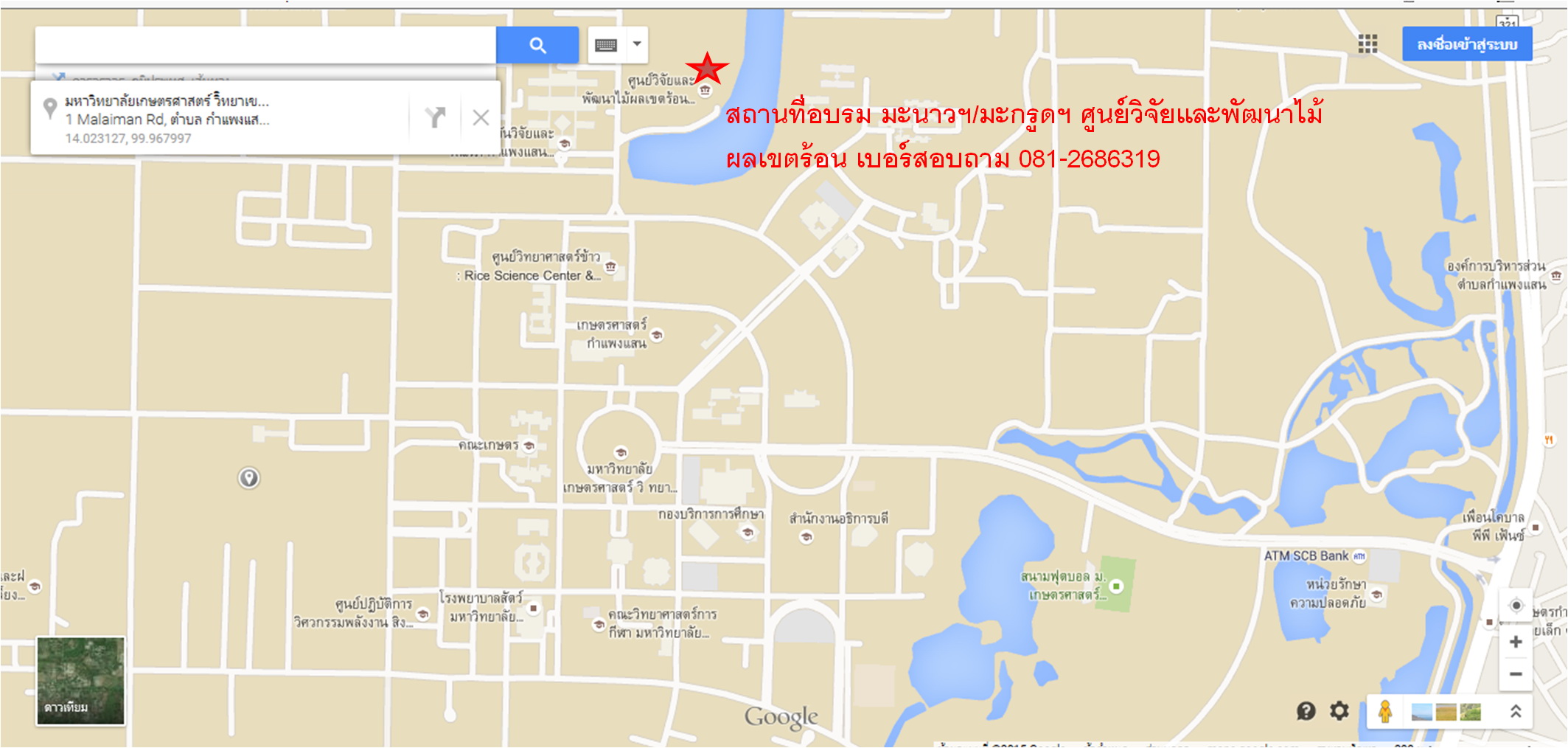 